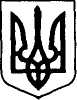 ПУХІВСЬКА ЗАГАЛЬНООСВІТНЯ ШКОЛА І-ІІІ СТУПЕНІВНАКАЗ31.08.2018							            	№    213Про зарахування до 1 класуРозглянувши заяви батьків та на основі поданих документів			НАКАЗУЮ:Зарахувати до 1 класу таких учнів:	Директор школи                                  І.І.Гриценко07413 Поштова,14, с.Пухівка Броварський район  Київська область   тел/факс   (045)9426233. E-mail Scoolpuhiv@ukr.netБабенка Назара МихайловичаБевз Олексія СергійовичаБогданець Дарину МиколаївнуГиренко Варвару ОлександрівнуГиренка Кирила ВіталійовичаЗдорова Євгенія ДенисовичаІванова Єгора ОлександровичаКальченко Ангеліну ВасилівнуКлимась Варвару СергіївнуКравченка Ярослава ДмитровичаКупрейчика Миколу ВалерійовичаЛапутько Валерію Вікторівну Максименка Євгенія АндрійовичаНаймушина Захара ІгоровичаНизгуренко Фатіму МиколаївнуНовіцьку Софію СергіївнуОзерчук Тамілу ЄвгенівнуОмельченка Олексія АндрійовичаПисаренка Єгора ОлександровичаПоляруш Артема МиколайовичаПостол Діану ОлександрівнуПотій Валерію  Миколаївну Сивуру Анну АндріївнуСоломянюк  Тимофія ОлександровичаСтойника Святослава АнатолійовичаШтундер Кирила РуслановичаШуварову Євгенію АндріївнуЯременко Софію Андріївну